ПРОЄКТ                                                                                                                              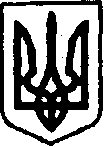 УКРАЇНАКЕГИЧІВСЬКА СЕЛИЩНА РАДАXХХV СЕСІЯ VІІІ СКЛИКАННЯРІШЕННЯ26 серпня 2022 року                     смт Кегичівка                                       №Про припинення дії   договорів оренди земліКеруючись статтями 12, 83, 93, 122, 124 Земельного кодексу України, статтями 4, 10, 25-26, 33, 42, 46, 59 Закону України «Про місцеве самоврядування в Україні», статтею 31 Закону України «Про оренду землі», враховуючи пункт 35 договорів оренди землі, свідоцтво про смерть Басистого Володимира Вікторовича серія І-ВЛ № 776859 (актовий запис № 324               від 06 травня 2021 року), розглянувши клопотання ТОВ «ТРУД 2012» (вхідний  № 3603/04-16 від 05 серпня 2022 року), Кегичівська селищна радаВИРІШИЛА:1. Припинити дію договору оренди землі № б/н від 19 листопада           2015 року, номер запису про реєстрацію іншого речового права 12222374        від 24 листопада 2015 року, укладеного відносно земельної ділянки площею 23,6731 га (кадастровий номер 6323182700:03:000:0167), у зв’язку із смертю фізичної особи - орендаря. 2. Припинити дію договору оренди землі № б/н від 19 листопада           2015 року, номер запису про реєстрацію іншого речового права 12222215       від 24 листопада 2015 року, укладеного відносно земельної ділянки площею 13,3576 га (кадастровий номер 6323182700:01:000:0081), у зв’язку із смертю фізичної особи - орендаря.3. Питання про передачу ТОВ «ТРУД 2012» в оренду в порядку вимог пункту 27 Перехідних положень Земельного кодексу України вищевказаних земельних ділянок, вирішити після припинення дії договорів оренди землі передбачених пунктами 1,2 даного рішення.4. Контроль за виконання даного рішення покласти на постійну комісію            з питань земельних відносин, охорони навколишнього природного середовища та будівництва Кегичівської селищної ради (голова комісії Віталій ПИВОВАР).Кегичівський селищний голова         оригінал підписано	Антон ДОЦЕНКО